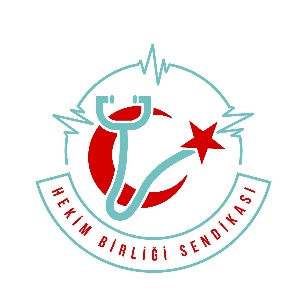 HEKİM BİRLİĞİHekim ve Sağlık Çalışanları BirliğiSağlık ve Sosyal Hizmetler Sendikası……… VALİLİĞİ…………….Hastanesi Başhekimliğine:Dünya Sağlık Örgütü’ne göre, sağlık çalışanlarının yüzde 8’i ila 38’i kariyerlerinin bir noktasında fiziksel şiddete maruz kalıyor. Çok daha fazlası tehdit ediliyor ve sözlü saldırıyla karşılaşıyor. Şiddet uygulayanlar ise çoğunlukla hastalar ve yakınları. Sağlıkta şiddetle ilgili yapılan çalışmaların en çarpıcı bulgusu diğer iş kollarına göre sağlık alanının, şiddetin en fazla gerçekleştiği alan olduğu ve sağlık  sektöründe çalışanların şiddete uğrama olasılığının on altı kat daha fazla olmasıdır. 2009 tarihli “Hekime Yönelik Şiddet Nasıl Önlenir Çalıştayı” anket sonuçlarında, doktorların %45,6’sının, hemşirelerin %35,8’inin ve diğer sağlık çalışanlarının %19,1’inin şiddete maruz kaldığı saptandı. Çamcı ve Kutlu’nun (2011) yaptığı çalışmada, sağlık çalışanlarının son bir yılda işyeri şiddetine maruz kalma sıklığı % 72,4 olarak belirtilmiştir. Yine Gökçe ve Dündar’ın (2008) yaptıkları çalışmada, sağlık çalışanının son bir yıl içinde şiddete maruz kalma sıklığı %85,9 olarak oldukça yüksek saptanmıştır. Sağlıkta şiddet, pandemide büyük özveri ile çalışan, her türlü riskle karşı karşıya gelen, yaşamını kaybeden hekimler ve sağlık çalışanlarına karşı durmamıştır. Sağlıkta şiddeti gösteren Beyaz Kod bildirim sayısı; 2020’de 11.942 iken; 2021 yılında sağlık kurumlarına başvuru sayılarındaki artışa da paralel şekilde sağlıkta şiddet artmış; Beyaz Kod bildirim sayısı 29.826’ya yükselmiştir. TTB’nin yaptığı anket çalışmasına göre hekimlerin %84’ü meslek hayatlarında en az bir kez fiziksel veya sözel şiddete uğramış ancak bunların yalnızca yarısı Beyaz Kod veya yetkili mercilere bildirimle sonuçlanmıştır. Başka bir anlatımla Beyaz Kod verilerinin buzdağının görünen kısmı olduğunu belirtebiliriz. Sadece Beyaz Kod verileri bile 2021 yılında Türkiye’de, günde ortalama 80’den fazla sağlıkta şiddet vakasının yaşandığını göstermektedir.	Mevzuatımızda çalışan güvenliğinin sağlanması ve şiddetin önlenmesi için bir çok kurum ve kuruluşa görev verilmiştir, komisyonların kurulması istenmiştir. İdareniz ile ilgili komisyonlara yasal sorumluluklar yüklenmiştir.	Öncelik ile ülkemizde çalışan güvenliği ve şiddetin önlenmesi için çıkarılmış olan yasal mevzuatlardan bahsetmek istemekteyiz.	Aşağıda ki kanun, yönetmelik ve genelgeler incelendiğinde sendika temsilcisi ve bir çalışan olarak tarafıma güvenli çalışma ortamında çalışma hakkının sağlanmasını talep etme ve bu yönde önerilerde bulunma  hakkının verildiği aşikardır.İŞ SAĞLIĞI VE GÜVENLİĞİ KANUNUKanun Numarası : 6331Kabul Tarihi : 20/6/2012Yayımlandığı Resmî Gazete : Tarih : 30/6/2012 Sayı : 28339Yayımlandığı Düstur : Tertip : 5 Cilt : 52BİRİNCİ BÖLÜM Amaç, Kapsam ve Tanımlar AmaçMADDE 1 – (1) Bu Kanunun amacı; işyerlerinde iş sağlığı ve güvenliğinin sağlanması ve mevcut sağlık ve güvenlik şartlarının iyileştirilmesi için işveren ve çalışanların görev, yetki, sorumluluk, hak ve yükümlülüklerini düzenlemektir.Kapsam ve istisnalar MADDE 2 – (1) Bu Kanun; kamu ve özel sektöre ait bütün işlere ve işyerlerine, bu işyerlerinin işverenleri ile işveren vekillerine, çırak ve stajyerler de dâhil olmak üzere tüm çalışanlarına faaliyet konularına bakılmaksızın uygulanır.İşveren ile Çalışanların Görev, Yetki ve Yükümlülükleri İşverenin genel yükümlülüğü MADDE 4 – (1) İşveren, çalışanların işle ilgili sağlık ve güvenliğini sağlamakla yükümlü olup bu çerçevede;Mesleki risklerin önlenmesi, eğitim ve bilgi verilmesi dâhil her türlü tedbirin alınması, organizasyonun yapılması, gerekli araç ve gereçlerin sağlanması, sağlık ve güvenlik tedbirlerinin değişen şartlara uygun hale getirilmesi ve mevcut durumun iyileştirilmesi için çalışmalar yapar.Risk değerlendirmesi yapar veya yaptırır.Risklerden korunma ilkeleri MADDE 5 – (1) İşverenin yükümlülüklerinin yerine getirilmesinde aşağıdaki ilkeler göz önünde bulundurulur: a) Risklerden kaçınmak. b) Kaçınılması mümkün olmayan riskleri analiz etmek. c) Risklerle kaynağında mücadele etmek.İş sağlığı ve güvenliği hizmetleri MADDE 6 – (1) Mesleki risklerin önlenmesi ve bu risklerden korunmasına yönelik çalışmaları da kapsayacak, iş sağlığı ve güvenliği hizmetlerinin sunulması için işveren;a) Çalışanları arasından iş güvenliği uzmanı, işyeri hekimi ve on ve daha fazla çalışanı olan çok tehlikeli sınıfta yer alan işyerlerinde diğer sağlık personeli görevlendirir.ç) Görevlendirdikleri kişi veya hizmet aldığı kurum ve kuruluşlar tarafından iş sağlığı ve güvenliği ile ilgili mevzuata uygun olan ve yazılı olarak bildirilen tedbirleri yerine getirir.  İşyeri hekimleri ve iş güvenliği uzmanları  MADDE 8 – (1) İşyeri hekimi ve iş güvenliği uzmanlarının hak ve yetkileri, görevlerini yerine getirmeleri nedeniyle kısıtlanamaz. Bu kişiler, görevlerini mesleğin gerektirdiği etik ilkeler ve mesleki bağımsızlık içerisinde yürütür.(2) İşverene iş sağlığı ve güvenliği ile ilgili konularda rehberlik ve danışmanlık yapmak üzere görevlendirilen işyeri hekimi ve iş güvenliği uzmanı, görev aldığı işyerinde göreviyle ilgili mevzuat ve teknik gelişmeleri göz önünde bulundurarak iş sağlığı ve güvenliği ile ilgili eksiklik ve aksaklıkları, tedbir ve tavsiyeleri belirler ve işverene yazılı olarak bildirir. Eksiklik ve aksaklıkların düzeltilmesinden, tedbir ve tavsiyelerin yerine getirilmesinden işveren sorumludur. Çalışmaktan kaçınma hakkı MADDE 13 – (1) Ciddi ve yakın tehlike ile karşı karşıya kalan çalışanlar kurula, kurulun bulunmadığı işyerlerinde ise işverene başvurarak durumun tespit edilmesini ve gerekli tedbirlerin alınmasına karar verilmesini talep edebilir. Kurul acilen toplanarak, işveren ise derhâl kararını verir ve durumu tutanakla tespit eder. Karar, çalışana ve çalışan temsilcisine yazılı olarak bildirilir. (2) Kurul veya işverenin çalışanın talebi yönünde karar vermesi hâlinde çalışan, gerekli tedbirler alınıncaya kadar çalışmaktan kaçınabilir. Çalışanların çalışmaktan kaçındığı dönemdeki ücreti ile kanunlardan ve iş sözleşmesinden doğan diğer hakları saklıdır.(3) Çalışanlar ciddi ve yakın tehlikenin önlenemez olduğu durumlarda birinci fıkradaki usule uymak zorunda olmaksızın işyerini veya tehlikeli bölgeyi terk ederek belirlenen güvenli yere gider. Çalışanların bu hareketlerinden dolayı hakları kısıtlanamaz.İş kazası ve meslek hastalıklarının kayıt ve bildirimi MADDE 14 – İşveren; a) Bütün iş kazalarının ve meslek hastalıklarının kaydını tutar, gerekli incelemeleri yaparak bunlar ile ilgili raporları düzenler.b) İşyerinde meydana gelen ancak yaralanma veya ölüme neden olmadığı halde işyeri ya da iş ekipmanının zarara uğramasına yol açan veya çalışan, işyeri ya da iş ekipmanını zarara uğratma potansiyeli olan olayları inceleyerek bunlar ile ilgili raporları düzenler.Çalışan temsilcisi MADDE 20 –(3) Çalışan temsilcileri, tehlike kaynağının yok edilmesi veya tehlikeden kaynaklanan riskin azaltılması için, işverene öneride bulunma ve işverenden gerekli tedbirlerin alınmasını isteme hakkına sahiptir.İş sağlığı ve güvenliği kurulu MADDE 22 – (1) Elli ve daha fazla çalışanın bulunduğu ve altı aydan fazla süren sürekli işlerin yapıldığı işyerlerinde işveren, iş sağlığı ve güvenliği ile ilgili çalışmalarda bulunmak üzere kurul oluşturur. İşveren, iş sağlığı ve güvenliği mevzuatına uygun kurul kararlarını uygular.İŞ SAĞLIĞIVEGÜVENLİĞİKURULLARIHAKKINDAYÖNETMELİKBİRİNCİBÖLÜMAmaç, Kapsam, Dayanak ve Tanımlar Amaç MADDE 1 – (1) Bu Yönetmeliğin amacı, iş sağlığı ve güvenliği ile ilgili çalışmalarda bulunmak üzere iş sağlığı ve güvenliği kurullarının hangi işyerlerinde kurulacağı ve bu kurulların oluşumu, görev ve yetkileri ,çalışma usul ve esasları ile birden çok kurul bulunması halinde kurullar arasında koordinasyon ve işbirliği yöntemlerini belirlemektir. Kapsam MADDE2 – (1) Bu Yönetmelik, 20/6/2012 tarihli ve 6331 sayılı İş Sağlığı ve Güvenliği Kanunu kapsamına giren, elli ve daha fazla çalışanın bulunduğu ve altı aydan fazla süren sürekli işlerin yapıldığı işyerlerini kapsar.Görev ve yetkiler MADDE8 – (1) Kurulun görev ve yetkileri şunlardır; a) İşyerinin niteliğine uygun bir iş sağlığı ve güvenliği iç yönerge taslağı hazırlamak, işverenin veya işveren vekilinin onayına sunmak ve yönergenin uygulanmasını izlemek, izleme sonuçlarını rapor haline getirip alınması gereken tedbirleri belirlemek ve kurul gündemine almak, b) İş sağlığı ve güvenliği konularında o işyerinde çalışanlara yol göstermek, c) İşyerinde iş sağlığı ve güvenliğine ilişkin tehlikeleri ve önlemleri değerlendirmek, tedbirleri belirlemek, işveren veya işveren vekiline bildirimde bulunmak, ç) İşyerinde meydana gelen her iş kazası ve işyerinde meydana gelen ancak iş kazası olarak değerlendirilmeyen işyeri ya da iş ekipmanının zarara uğratma potansiyeli olan olayları veya meslek hastalığında yahut iş sağlığı ve güvenliği ile ilgili bir tehlike halinde gerekli araştırma ve incelemeyi yapmak, alınması gereken tedbirleri bir raporla tespit ederek işveren veya işveren vekiline vermek, d) İşyerinde iş sağlığı ve güvenliği eğitim ve öğretimini planlamak, bu konu ve kurallarla ilgili programları hazırlamak, işveren veya işveren vekilinin onayına sunmak ve bu programların uygulanmasını izlemek ve eksiklik görülmesi halinde geri bildirimde bulunmak, g) İşyerinin iş sağlığı ve güvenliği durumuyla ilgili yıllık bir rapor hazırlamak, o yılki çalışmaları değerlendirmek, elde edilen tecrübeye göre ertesi yılın çalışma programında yer alacak hususları değerlendirerek belirlemek ve işverene teklifte bulunmak, ğ) 6331 sayılı İş Sağlığı ve Güvenliği Kanununun 13 üncü maddesinde belirtilen çalışmaktan kaçınma hakkı talepleri ile ilgili acilen toplanarak karar vermek, h) İşyerinde teknoloji, iş organizasyonu, çalışma şartları, sosyal ilişkiler ve çalışma ortamı ile ilgili faktörlerin etkilerini kapsayan tutarlı ve genel bir önleme politikası geliştirmeye yönelik çalışmalar yapmak.Çalışma usulleri MADDE9 – (1) Kurul inceleme, izleme ve uyarmayı öngören bir düzen içinde ve aşağıdaki esasları göz önünde bulundurarak çalışır.(2) Kurulca işyerinde ilân edilen kararlar işverenleri ve çalışanları bağlar. (3) Kurul, 6331 sayılı İş Sağlığı ve Güvenliği Kanununun 13 üncü maddesinde belirtilen çalışmaktan kaçınma hakkı taleplerinde birinci fıkranın (a) bendine göre belirlenen süre dikkate alınmaksızın acilen toplanır. Toplantıda alınan karar çalışan ve çalışan temsilcisine yazılı olarak tebliğ edilir.SAĞLIK BAKANLIĞI Hasta ve Çalışan Güvenliğinin Sağlanmasına Dair Yönetmelik;BİRİNCİ BÖLÜM Amaç, Kapsam, Dayanak ve Tanımlar Amaç MADDE 1 – (1) Bu Yönetmeliğin amacı; 2 nci madde kapsamındaki tüm sağlık kuramlarında, hasta ve çalışan güvenliği için güvenli hizmet sunumu ve güvenli bir ortam sağlanmasına, hizmet sunumunda kalitenin artırılmasına, sağlık kurumunda hasta ve çalışanlar için muhtemel risklerin belirlenmesine, bu risklerin giderilmesi için uygun yöntem ve tekniklerin belirlenmesine ve hizmet içi eğitimler ile güvenli hizmet sunumu ve güvenli çalışma ortamının sürdürülebilirliğinin sağlanmasına yönelik usul ve esasları düzenlemektir. İKİNCİ BÖLÜMTemel Esaslar, Hasta ve Çalışan Güvenliği Uygulamaları Temel esaslar MADDE 5 – (1) Bu Yönetmelik kapsamındaki sağlık kurumları; bu Yönetmelik hükümleri doğrultusunda uygulama yapmak, hasta ve çalışan güvenliğini sağlamaya yönelik gerekli faaliyetleri gerçekleştirmek amacıyla, kendi iç düzenlemelerini yapmak ve tedbirleri almakla yükümlüdür. Sağlık kurumları, hasta ve çalışan güvenliğine ilişkin tedbirleri alırken ve düzenlemeleri yaparken Daire Başkanlığınca hazırlanan ve Bakanlığın resmî internet sayfasında yayımlanan Hizmet Kalite Standartlarını esas alır.Çalışan güvenliği uygulamaları MADDE 7 – (1) Bu Yönetmelik kapsamındaki sağlık kurumları; a) Çalışan güvenliği programının hazırlanması, d) Çalışanlara yönelik fiziksel saldırıların önlenmesine yönelik düzenleme yapılması, hususlarında gerekli tedbirleri alır ve düzenlemeleri yapar.Sağlık Bakanlığının 2012/23 Sayılı Çalışan Güvenliğinin Sağlanması Genelgesi;Sağlık çalışanlarımızın güvenli ortamlarda ve yüksek motivasyonla çalışmasının sağlanması Sağlıkta Dönüşüm Programımızın temel hedeflerindendir. Bakanlığımızca bu çerçevede, sağlık çalışanlarının güvenliğine yönelik aşağıdaki düzenlemeler yapılarak kurumlarımız talimatlandırılmıştı. a) Tüm sağlık kuramlarında, hizmet alanlar ve sağlık çalışanları için güvenli bir ortam sağlanması amacıyla yayımlanan “Hasta ve Çalışan Güvenliğinin Sağlanmasına Dair Yönetmelik” doğrultusunda; 1)Çalışan güvenliği komitesinin kurulması, 2)Çalışan güvenliği programının hazırlanması, 3) Çalışanlara yönelik şiddetin önlenmesi için düzenleme yapılması, b)Kurumlarımızda uygulamaya konulan “Hizmet Kalite Standartları” kapsamında çalışma ortamından kaynaklanan risklerin bertaraf edilmesi amacıyla şiddet ve iletişim konularını da kapsayacak şekilde risk değerlendirmesi yapılarak gerekli tedbirlerin alınması.2)Çalışan Hakları ve Güvenliği Birimi; Hastane ile ağız ve diş sağlığı merkezlerinde bir başhekim yardımcısının doğrudan takip edeceği “Çalışan Hakları ve Güvenliği Birimleri” kurulacaktır. Bağlı birimlerdeki çalışan hakları ve güvenliğine ilişkin iş ve işlemlerini yürütmek üzere halk sağlığı müdürlükleri ile il sağlık müdürlüklerinde de bir müdür yardımcısının doğrudan takibinde aynı birimler kurulacaktır. a) Bu birim tüm sağlık çalışanlarının kolay ulaşabileceği bir yerde olacaktır. Gerekli ekipman (dış hatta açık telefon, faks, internet bağlantılı bilgisayar ve uygun görüşme ortamı) temin edilecektir. b) Birimde tercihen sosyal hizmet uzmanı, psikolog veya halkla ilişkiler uzmanı sekretarya olarak görevlendirilecek ve yeterli sayıda personel bulundurulacaktır. c) Birim, çalışanların çalışan hakları ve güvenliğine yönelik talep ve şikâyetlerini kabul edecek, bu başvuruları değerlendirerek raporlayacak, gerekli düzeltici/ önleyici faaliyetlerin başlatılmasını sağlayarak talep sahibine geri bildirimde bulunacaktır. d) Birim, çalışan hakları ve güvenliğine yönelik uygulamaları yakından takip edecek olup aylık olarak başhekimliğe rapor sunacaktır. 3) Risk değerlendirmesi ve güvenlik tedbirleri; a) Sağlık kurumları şiddet bakımından risk değerlendirmelerini yeniden yapacak ve riskin yüksek olduğu bölümlerde hizmet süreçleri yeniden gözden geçirilecek ve ilgili bölümdeki sağlık çalışanı sayısı yeterli hale getirilecektir. Fiziki alanlar nitelik ve iyi çalışma şartları açısından gerekirse yeniden düzenlenecektir. b) Acil servis, yoğun bakım ve ameliyathane gibi şiddet riskinin yüksek olduğu bölümlerin bekleme alanlarında gerekirse sayıları artırılarak yeterli güvenlik elemanı bulundurulacaktır. c) Hasta mahremiyeti dikkate alınmak şartıyla, kurumların tüm alanlarını gözetleyebilecek şekilde güvenlik kameraları yerleştirilecek ve kamera görüntüleri sürekli takip edilecektir. Şüpheli durumlara ve kişilere bu konuda eğitilmiş özel güvenlik elemanları anında müdahale edecektir. d) İletişim becerileri ve sorunlu hasta/hasta yakınlarını tanıma-çatışma yönetimi konularında eğitim almış kişiler, bekleme alanlarında görevlendirilecek ve “sorun çözücü” olarak çalışmaları temin edilecektir. e) Fiziki mekanlar 24 saat boyunca yeterli düzeyde aydınlatılacak ve havalandırılacaktır. f) Personelin alternatif çıkış yolları oluşturulacaktır.Netice ve Talep:Aşağıda ki öneri ve taleplerimizin İş Sağlığı ve Güvenliği Kurulu ile  Çalışan Hakları ve Güvenliği Birimlerinde AYRI AYRI görüşülmesini ve kara alınmasını talep ederiz. Kurul kararlarının tarafımıza yazılı olarak tebliğ edilmesini talep ederiz.SAĞLIKTA ŞİDDETİN ÖNLENMESİ AÇISINDAN GÜVENLİK AÇISINDAN ÖNERİLERİMİZ:Hasta ve yakınları için hastane servis, acil ve poliklinik girişlerinin hastane dışarısından ve tek kapı ile sağlanması. Hastane içi geçişlerin (acil-servis-poliklinik) kartlı sistem ile açılır kapanır kapı ile yapılması hastane personeli haricinde geçişin yasaklanması ve bu kapıların denetiminin güvenlik görevlisi ile sağlanması.Acil servis ambulans girişi ile ayaktan hasta girişinin net bir şekilde ayrılması ambulans girişinden ayaktan hasta girişine izin verilmemesiHastane poliklinik, acil servis ayaktan hasta kabul ve yatan hasta servis girişlerine X-Ray cihazı yerleştirilip cihazın başına üst arama yetkisi olan güvenlik görevlisi yerleştirilmesi. Gebelik gibi X-Ray cihazından geçmesi tıbbi açıdan sakıncalı olan hastalar hariç hiçbir hastanın ve yakınının X-Ray taramasından geçmeden hastaneye alınmaması.Özellikle acil servisler olmak üzere hastane içerisinde geniş yetkiye sahip güvenlik güçleri ile güvenlik sağlanmasıPolikliniklerde 1111 beyaz kod uygulamasının yanında bankalarda olduğu gibi tüm polikliniklerde hekimin çabuk ulaşabileceği konumda panik butonların yerleştirilmesi (telefon ile beyaz kod verilince saldırgan telefon konuşması sonrası daha da sinirlenmekte ve bu esnada saldırı gerçekleşmektedir) ve panik butonuna basıldığı anda hastane polisi ve güvenlik görevlerinin panik verilen polikliniğe intikal etmesinin sağlanmasıHasta veya hasta yakınlarının kesici delici alet veya ateşli silahla hastane içine girmesinin KESİN bir şekilde engellenmesinin sağlanması Hastane içerisinde genel kullanım alanında ses ve görüntü kaydeden kamera sistemlerinin sayısının arttırılmasıPoliklinik girişinin kayıt girişinden ayrılması ve poliklinik tarafına poliklinik sırası veya randevusu bulunmayan hastanın ve hasta yakınlarının girişinin engellenmesi Poliklinik katına hasta ve sadece 1 yakının alınması daha fazla kişi ile girişin yasaklanması ve engellenmesiHekime şiddet uygulayan kişi şiddet uyguladığı hekimin çalıştığı kurumdan acil ve zorunlu haller dışında hizmet almasının engellenmesi, şiddete taraf olan hekime acil durumlar dışında muayene randevusu veya sırası almasının engellenmesiSabıka geçmişinde özellikle sağlıkta şiddet suçu işlemiş olan hastalar güvenlik görevlileri eşliğinde polikliniğe gelmesi ve hasta bakılırken kapıda güvenlik görevlilerinin beklemesiHasta güvenliğinin özel güvenlik görevlileri ile desteklenmesi ancak temel korumanın yetkisi geniş güvenlik güçleri ile yapılmasıPersonel ve hasta otoparkının ayrılmasıSağlıkta şiddetin en sık görüldüğü yer maalesef acil servisler olup Acil servislerde güvenlik önlemlerinin yetkisi geniş güvenlik güçleri ile 7/24 kesintisiz sağlanması